COLLEGE OF ENGINEERING & TECHNOLOGY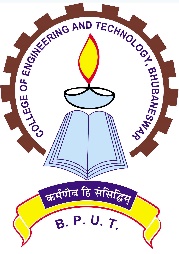 (An Autonomous & Constituent College of Biju Patnaik University of Technology, Odisha)Techno Campus, P.O.: Mahalaxmivihar, BHUBANESWAR -751029, INDIANAAC ‘A’Vacant Seat Position of PG Programs 2020-21Vacant Seat Position of B. Tech., B. Plan, Int. M.Sc.  Program 2020-21Vacant Seat Position of B.Tech (Lateral Entry) 2020-21Sd/-PIC, ACADEMICSl. No.DepartmentCourse/ProgramVacant Seats for 2ndand Final Round Spot Admission on 31.12.20201Civil Engg.M. Tech., Structural Engg.012Electrical Engg.M. Tech., PSE023Electrical Engg.M. Tech., PED024Electrical Engg.M. Tech., ESE055I&E Engg.M. Tech., ECE016I&E Engg.M. Tech., EIE057I&E Engg.M. Tech., SPE158Mechanical Engg.M. Tech., IEM039CSAMCA0110CSEM. Tech. CSE0211Bio TechnologyM. Tech., Bio-Technology0712ITM. Tech., IT0813Textile Engg.M. Tech., TCP18Sl. NoBranch /CourseVacant Seats for 2nd and Final Round Spot Admission on 31.12.20201Biotechnology022B.Plan 103Civil Engg014F&AT245Int.MSc Applied Chemistry046I&E Engg017Textile Engg318Int. Msc. Math & Comp06Sl. NoBranch /CourseVacant Seats for 2nd and Final Round Spot Admission on 31.12.20201Fashion and Apparel Technology022I&E Engineering  01